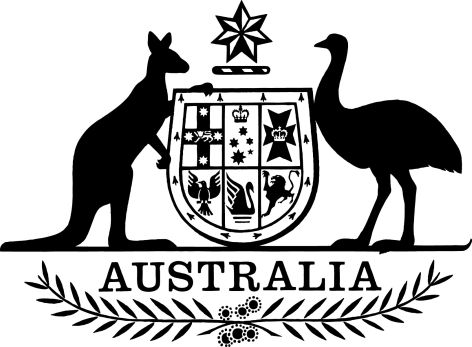 Criminal Code Amendment (High Risk Terrorist Offenders) Regulations 2017I, General the Honourable Sir Peter Cosgrove AK MC (Ret’d), Governor-General of the Commonwealth of Australia, acting with the advice of the Federal Executive Council, make the following regulations.Dated 16 November 2017Peter CosgroveGovernor-GeneralBy His Excellency’s CommandGeorge Brandis QCAttorney-GeneralContents1	Name	12	Commencement	13	Authority	14	Schedules	1Schedule 1—Amendments	2Criminal Code Regulations 2002	21  Name		This instrument is the Criminal Code Amendment (High Risk Terrorist Offenders) Regulations 2017.2  Commencement	(1)	Each provision of this instrument specified in column 1 of the table commences, or is taken to have commenced, in accordance with column 2 of the table. Any other statement in column 2 has effect according to its terms.Note:	This table relates only to the provisions of this instrument as originally made. It will not be amended to deal with any later amendments of this instrument.	(2)	Any information in column 3 of the table is not part of this instrument. Information may be inserted in this column, or information in it may be edited, in any published version of this instrument.3  Authority		This instrument is made under the Criminal Code Act 1995.4  Schedules		Each instrument that is specified in a Schedule to this instrument is amended or repealed as set out in the applicable items in the Schedule concerned, and any other item in a Schedule to this instrument has effect according to its terms.Schedule 1—AmendmentsCriminal Code Regulations 20021  At the end of Part 2Add:4A  Continuing detention order proceedings—matters court may take into account in determining whether circumstances beyond offender’s control		For the purposes of paragraph 105A.15A(3)(a) of the Code, the following matters are prescribed as matters that a Supreme Court of a State or Territory may take into account in determining whether circumstances are beyond an offender’s control in relation to a continuing detention order proceeding:	(a)	an offender’s financial circumstances;	(b)	whether an offender has engaged in unreasonable conduct during the proceeding that has contributed to the offender’s inability to afford any or all of the costs and expenses of obtaining legal representation for the proceeding;	(c)	both of the following:	(i)	whether an offender has made any efforts to obtain legal aid or legal assistance;	(ii)	the outcomes of any such efforts;	(d)	any other matter that the Court considers relevant.4B  Continuing detention orders—sharing information		The following persons are prescribed for the purposes of subsections 105A.19(1) and (3) of the Code:	(a)	a senior executive AFP employee or an AFP employee who is acting as, or performing the duties of, a senior executive AFP employee (all within the meaning of the Australian Federal Police Act 1979);	(b)	a member of the police force or police service of a State or Territory;	(c)	an officer or employee of a State or Territory, or of an authority of a State or Territory, whose duties relate to corrective services (including prison medical, psychological and psychiatric services), justice or parole;	(d)	a person who provides services for, or on behalf of:	(i)	a State or Territory; or	(ii)	an authority of a State or Territory;		in relation to corrective services (including prison medical, psychological and psychiatric services), justice or parole;	(e)	the Director of Public Prosecutions or a person performing a similar function under a law of a State or Territory;	(f)	a member of the staff of the Office of the Director of Public Prosecutions (within the meaning of the Director of Public Prosecutions Act 1983) or of a similar body established under a law of a State or Territory;	(g)	the Director-General of the Australian Security Intelligence Organisation, a Deputy Director-General of the Australian Security Intelligence Organisation, an ASIO employee or an ASIO affiliate (all within the meaning of the Australian Security Intelligence Organisation Act 1979);	(h)	an employee of a Department administered by the Minister responsible for administering:	(i)	the Migration Act 1958; or	(ii)	the Australian Citizenship Act 2007.Commencement informationCommencement informationCommencement informationColumn 1Column 2Column 3ProvisionsCommencementDate/Details1.  The whole of this instrumentThe day after this instrument is registered.18 November 2017